Učivo a úkoly 6.A fyzika týden 18.5. – 23.5.Pokud si otevřete tento dokument a máte nahoře žlutý pruh s volbou „POVOLIT ÚPRAVY“ klikněte na ni, aby byl dokument správně a kompletně zobrazenUčivo: 	SÍLA - značeníPro připomenutí z minulého týdne:Síla:	Značka: F	Jednotka: N (newton, čteme njutn)Nové učivo:Každá síla je dána 3 parametry (vlastnostmi):PŮSOBIŠTĚ (= místo kde daná síla působí)SMĚR (jaký směrem síla působí)VELIKOST (jak velká síla působí)Příklad: Zvedám ze země nákupní taškuPůsobiště: ucho kde tašku chytnuSměr: vzhůruVelikost: 50 NZnačení síly:Sílu značíme pomocí šipky:Musíme si určit, kolik 1 dílek na šipce bude představovat N (v našem příkladu 1 dílek = 10 N)Ukážeme na předešlém příkladu zvednutí tašky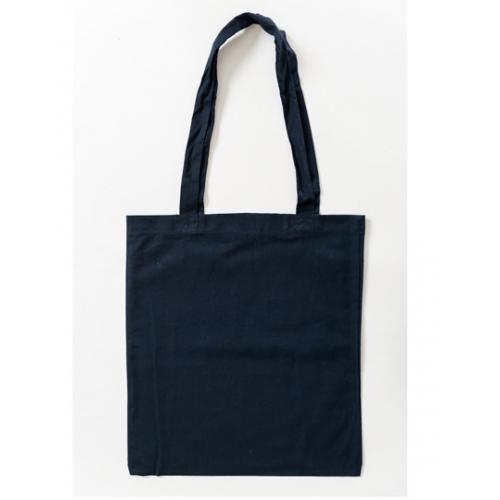 Úkol: Nakresli sílu, která láme špejli (viz foto pravá ruka) sílou 40 NŠpejli nakresli symbolicky čarou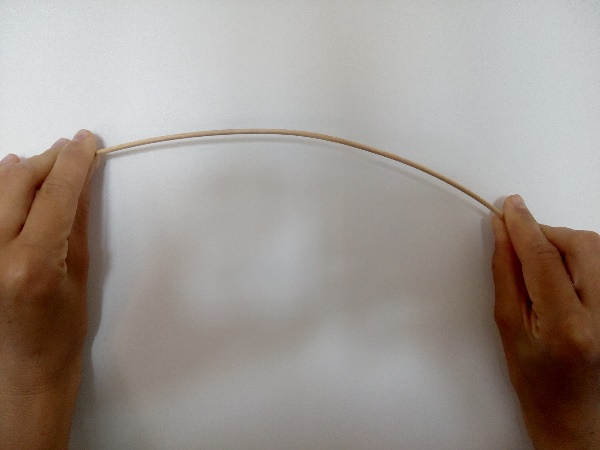 Pokyny k odeslání: napiš ze svého mailu nebo od rodiče nezapomeň napsat své jméno a příjmení nakreslený obrázek s popisem jeho částí vyfoť a pošlipošli na email  michal.varmus@zsukrajinska.czpošli do soboty 23.5.Kontakt: michal.varmus@zsukrajinska.cz